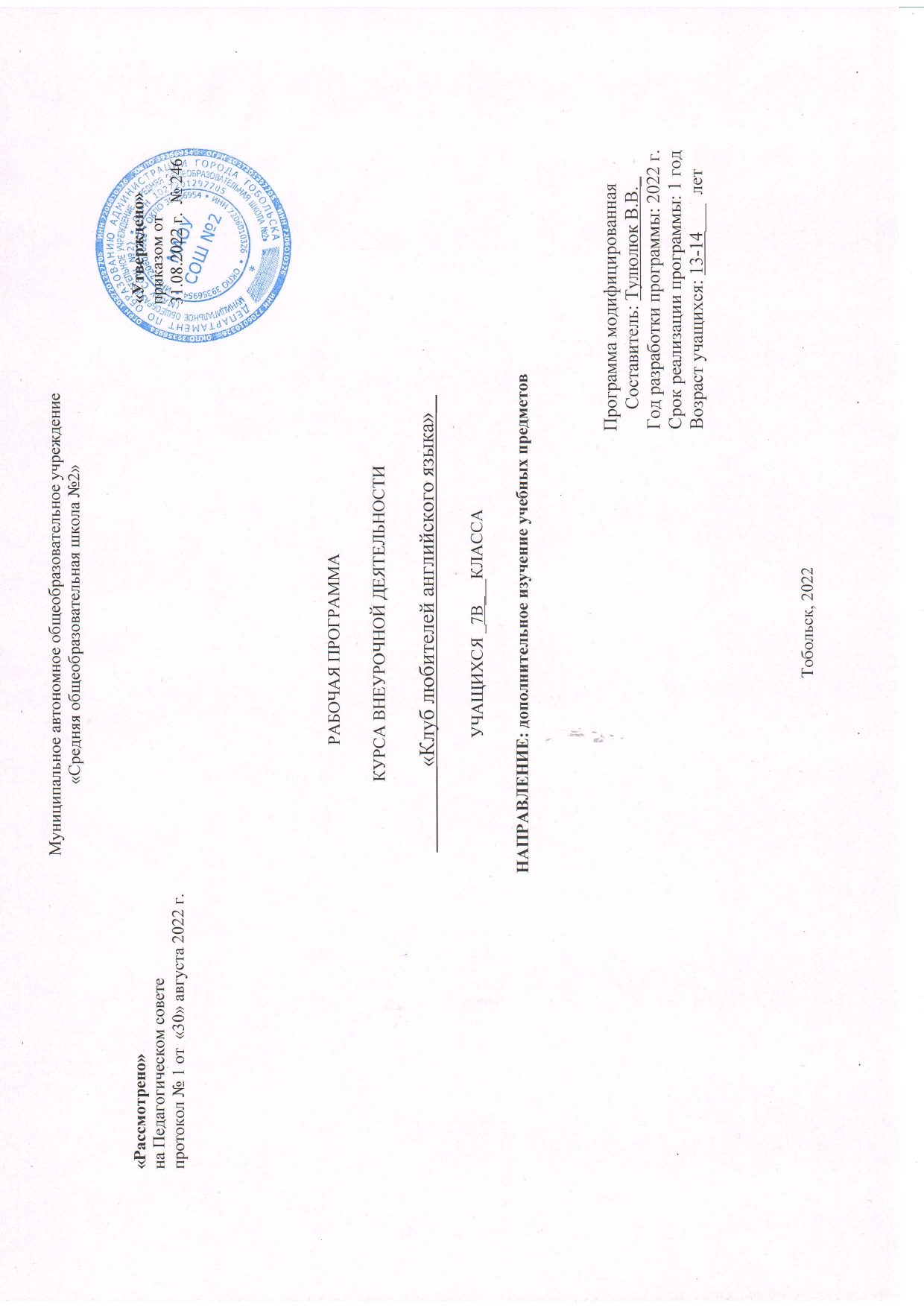 «Клуб любителей английского языка»Результаты освоения курса внеурочной деятельности.Учебное пособие строится на следующих методических принципах:коммуникативная направленность всего процесса обучения;дифференцированное и интегрированное обучение всем аспектам языка и видам речевой деятельности;воспитывающее обучение;сознательное овладение материалом;широкое использование всех видов языковой и неязыковой направленности.Ведущей является коммуникативная цель, которая определяет весь учебный процесс. Эта практическая цель осуществляется на строго отобранном учебном материале. Для речевых образцов и лексических единиц определены темы, интересующие современных молодых людей и актуальные в наши дни: Личность и внешность человека, Транспорт и путешествие, Города и дома(Дом моей мечты), Еда и кухни мира, Школа и школьные предметы, Спорт и здоровье,  Свободное время и хобби, Работа и профессии, Животные и растения, Покупки и магазины.Каждая тема состоит из нескольких разделов.Лексика и грамматика. Сначала представлена новая лексика; затем сама тема; предлагается обсудить проблему; прослушивание текста; чтение для мотивации развития навыков чтения, задания на понимание прочитанного, умение анализировать; и, как итог, дискуссия на основе данного текста и поставленной проблемы.Грамматика в контексте. Изучение ключевой информации, словообразование, части речи (использована лексика из раздела Чтение), грамматические упражнения на использование и закрепление грамматических конструкций с последующими проверочными заданиями.Литература и культурология. Дана краткая информация об авторе и истории написания того или иного произведения, затем отрывок произведения. Учащимся дается возможность высказать личное отношение к прочитанному, а также написать мини-проект, в котором студент может развить и расширить полученные знания по затронутой теме.Аудирование и грамматика в контексте. Посредством аудирования учащиеся выявляют и формулируют новые грамматические правила. Затем знакомятся с правилами, представленными в учебнике, тренируют упражнениями. Также даны упражнения на понимание прослушанного текста.Развитие разговорных навыков и письма. Здесь больше внимания уделяется развитию продуктивных умений. Шаг за шагом учащиеся подходят от рецептивного вида деятельности к созданию своих диалогов, письменных текстов через анализ полезных слов, фраз и выражений.Справочный материал и повторение. В разделе суммируются все правила и лексика, изученные в теме, что облегчает повторение и подготовку к периодическим тестам и экзаменам.Для более полного усвоения и закрепления изученного материала, контроль предусмотрен после каждых двух тем. В рабочей тетради даются Progress Tests, в которых захватываются все пройденные на данный момент темы.Данный учебник помогает формировать как предметные так и метапредметные умения и навыки .Содержание курса внеурочной деятельности с указанием форм организации и видов деятельности.Учебное пособие строится на следующих методических принципах:коммуникативная направленность всего процесса обучения;дифференцированное и интегрированное обучение всем аспектам языка и видам речевой деятельности;воспитывающее обучение;сознательное овладение материалом;широкое использование всех видов языковой и неязыковой направленности.Ведущей является коммуникативная цель, которая определяет весь учебный процесс. Эта практическая цель осуществляется на строго отобранном учебном материале. Для речевых образцов и лексических единиц определены темы, интересующие современных молодых людей и актуальные в наши дни: Личность и внешность человека, Транспорт и путешествие, Города и дома(Дом моей мечты), Еда и кухни мира, Школа и школьные предметы, Спорт и здоровье,  Свободное время и хобби, Работа и профессии, Животные и растения, Покупки и магазины.Каждая тема состоит из нескольких разделов.Лексика и грамматика. Сначала представлена новая лексика; затем сама тема; предлагается обсудить проблему; прослушивание текста; чтение для мотивации развития навыков чтения, задания на понимание прочитанного, умение анализировать; и, как итог, дискуссия на основе данного текста и поставленной проблемы.Грамматика в контексте. Изучение ключевой информации, словообразование, части речи (использована лексика из раздела Чтение), грамматические упражнения на использование и закрепление грамматических конструкций с последующими проверочными заданиями.Литература и культурология. Дана краткая информация об авторе и истории написания того или иного произведения, затем отрывок произведения. Учащимся дается возможность высказать личное отношение к прочитанному, а также написать мини-проект, в котором студент может развить и расширить полученные знания по затронутой теме.Аудирование и грамматика в контексте. Посредством аудирования учащиеся выявляют и формулируют новые грамматические правила. Затем знакомятся с правилами, представленными в учебнике, тренируют упражнениями. Также даны упражнения на понимание прослушанного текста.Развитие разговорных навыков и письма. Здесь больше внимания уделяется развитию продуктивных умений. Шаг за шагом учащиеся подходят от рецептивного вида деятельности к созданию своих диалогов, письменных текстов через анализ полезных слов, фраз и выражений.Справочный материал и повторение. В разделе суммируются все правила и лексика, изученные в теме, что облегчает повторение и подготовку к периодическим тестам и экзаменам.Для более полного усвоения и закрепления изученного материала, контроль предусмотрен после каждых двух тем. В рабочей тетради даются Progress Tests, в которых захватываются все пройденные на данный момент темы.Данный учебник помогает формировать как предметные так и метапредметные умения и навыки .Тематическое планирование. №п п\пФорма, тема занятияВиды деятельностиДата проведения занятия1Вводный урок. About myselfБеседа6.092Повторение лексического и грамматического  материала.Индивидуальная работа 6.093Введение тематической лексики по теме “School Subjects”Работа в парах13.094Совершенствование навыков распознавания и употребления в речи лексических единиц по теме Школа Проектная деятельность13.095Чтение текста с  выборочным пониманием необходимой информации (поисковое чтение)Познавательная деятельность20.096Употребление в речи глаголов настоящего простого времени-Present Simple Введение нового материалаИгровая деятельность20.097Аудирование с пониманием общей информации (установление соответствия)Познавательная деятельность27.098Чтение   с  выборочным пониманием необходимой информации (поисковое чтение)Работа в парах27.099Зачетный урок по теме(Test1)Оценка по критериям 4.1010Урок-подготовка к итоговой аттестацииОценка и самооценка по критериям4.1011Введение тематической лексики по теме :”Досуг”Индивидуальная работа11.1012 Аудирование с пониманием запрашиваемой информации в воспринимаемом  на слух текстеИгра11.1013Активизация в речи лексических единицБеседа18.1014Аудирование с пониманием запрашиваемой информации в воспринимаемом  на слух текстеОценка и самооценка по критериям18.1015Выполнение грамматических упражнений Соревнования25.1016Аудирование с общим пониманием услышанного (установление соответствия)Познавательная деятельность25.1017Монологические высказывания на тему :”Как я провожу свое свободное время”Урок -игра8.1118Тест 2Викторина 8.1119Урок-подготовка к итоговой аттестацииПознавательная деятельность15.1120Введение и закрепление лексики по теме: Жилищные и бытовые условия     Проектная деятельность15.1121Аудирование с пониманием запрашиваемой информацииДискуссия22.1122Выполнение грамматических упражненийПроектная деятельность22.1123Настоящее продолженное время. Познавательная деятельность29.1124Аудирование с общим пониманием текстаПознавательная деятельность29.1125Монологическая речь (описание комнатыПроектная деятельность6.1226Обучение письму(описывать свою комнату)Познавательная деятельность6.1227Контроль лексико-грамматических навыков. Тест 3Проектная деятельность13.1228Урок-подготовка к итоговой аттестацииПознавательная деятельность13.1229Введение лексики по теме:”Health”(здоровье)Познавательная деятельность20.1230Совершенствование навыков распознавания и употребления в речи лексических единиц по теме «Спорт. Здоровый образ жизни »Познавательная деятельность20.1231Чтение с полным пониманием (выбор правильного варианта ответа)Проектная деятельность27.1232Употребление модальных глаголов Can/can’t в устной и письменной речиСоревнование27.1233Обучение диалогической речи (Интервью) Познавательная деятельность17.0134Чтение с извлечением необходимой информации17.0135Диалогическая речь (Ролевая игра)Игровая деятельность24.0136Обучение письму (написание вопросов для анкетирования)Познавательная деятельность24.0137Активизация лексики в устных высказыванияхПознавательная деятельность31.0138Закрепление навыков письма(“What Do You Think?”)Познавательная деятельность31.0139Зачетный урок:7.0240Монологические высказывания на тему “Здоровый образ жизни” Тест 4Тестирование7.0241Урок-подготовка к итоговой аттестацииПроектная деятельность14.0242Введение и первичное закрепление лексики по теме «Еда».Урок-игра14.0243Исчисляемые /неисчисляемые  существительные (Some, any, no )Соревнование21.0244Расширение лексического запаса Проектная деятельность21.0245Чтение с полным пониманием прочитанного текстаПознавательная деятельность28.0246Обучение письму(составление текста приглашения на вечеринку)Познавательная деятельность28.0247Исчисляемые и неисчисляемые существительныеСоревнование7.0348Употребление any/some, much/manyПроектная деятельность7.0349Употребление модальных глаголов :Should/shouldn’tПознавательная деятельность14.0350Обучение письму (составляем рецепт блюд)Проектная деятельность14.0351Обучение поисковому чтению”Nature’s Secret Art”Познавательная деятельность21.0352Обучение аудированию диалогов “Блюда праздничного стола”Познавательная деятельность21.0353Урок-подготовка к итоговой аттестации4.0454Тест 5Проектная деятельность4.0455Введение новой лексики по теме ПутешествиеПознавательная деятельность11.0456Совершенствование навыков  чтения с  выборочным  пониманием необходимой информации  Познавательная деятельность11.0457Активизация межпредметных навыков: «Экономика»Проектная деятельность18.0458Прошедшее простое время. Правильные/неправильные глаголыПознавательная деятельность18.0459Совершенствование умения писать открытку с опорой на образецПроектная деятельность25.0460Тест 6Познавательная деятельность25.0461Урок-подготовка к итоговой аттестацииПознавательная деятельность10.0562Совершенствование навыков распознавания и употребления в речи лексических единиц по теме «Выбор профессии».Проектная деятельность10.0563Совершенствование навыка распознавания  и употребления в речи простого прошедшего времени в отрицательной формеПознавательная деятельность16.0564Активизация межпредметных навыков «Музыка»Проектная деятельность16.0565Развитие и совершенствование восприятия и понимания на слух аутентичных аудио-текстов с пониманием запрашиваемого содержанияПознавательная деятельность23.0566Совершенствование умений говоренияПознавательная деятельность23.0567Совершенствование умения писать биографию известного человека с опорой на образец30.0568Урок-подготовка к итоговой аттестацииПредставление результатов индивидуальной работы. Создание общей презентации30.05